FOCUS and Advanced Content Math Suggested Materials ListWhite 1” binder with a see through cover (for your class notes)2 packs of college ruled notebook paper (for your notebook)4 packs of pencils (to use throughout the year)1 pencil sharpener with a container to hold the shavings (for your own personal use)One pack of Expo Dry Erase Markers (for white board centers)One pack of Vis-A-Vis Markers (for laminated centers)1 dedicated Homework folder for Mrs. Crews (that way it doesn’t get lost)1 pack of college ruled note cards (for vocabulary folders)1 box of tissues (for colds, allergies, and erasers)1 package of multi-colored construction paper (for projects and foldables throughout the year)1 ream of copy paper (for printed homework)180 days of positive attitude (for an amazing year)HAVE A WONDERFUL SUMMER!!! 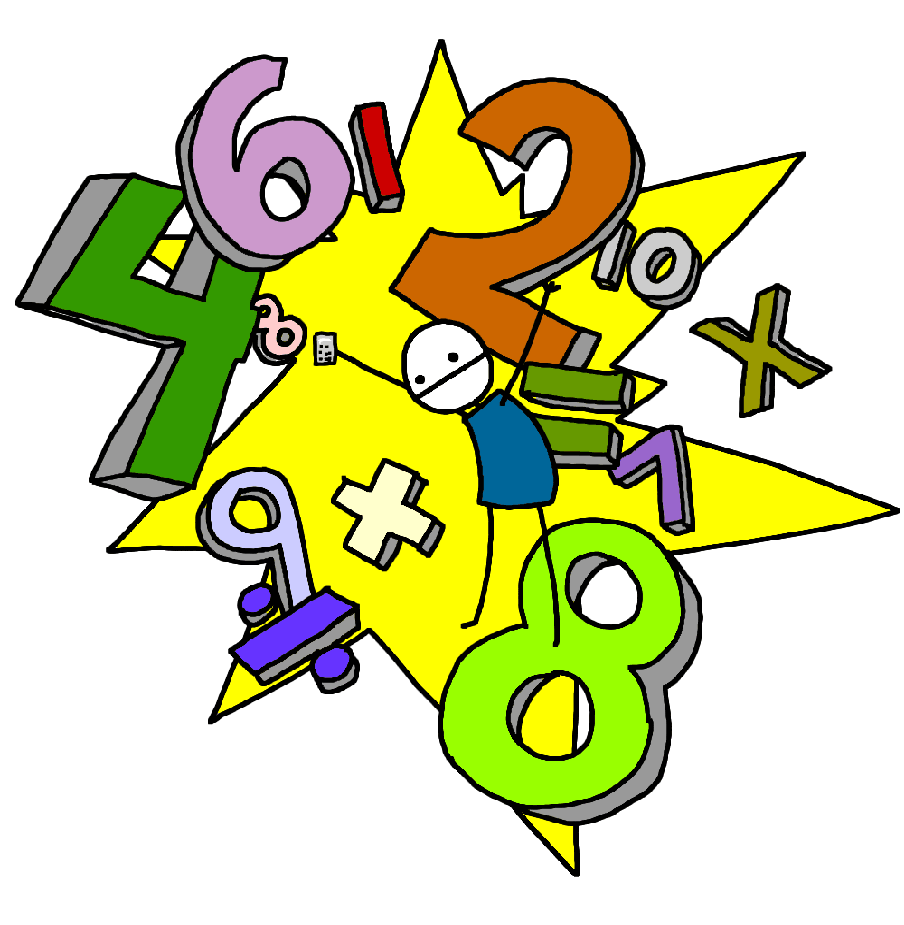 